Echo smart penI PenI booklet of livescribe dot paper  I pencil caseTo BeginTake pen, cable and booklet out of pencil caseHave booklet open at a blank pagePen has an icon Φ  and a clear view panel at one endPress icon to start penThe pen will show Starting in view panelThe pen is ready to use when the time is showingTake the nib cover off. This is quite small and easy to lose so place in pencil case!Notice the ICONS at the bottom of the booklet page.        		•            a large dot for  Record        		 ll            a double bar for Pausea square for Stop With the nib cover removed TAP the nib on the Record dot	You will hear a bell soundBegin to write your notesThese can be in dot point as the lecture/class is now being recordedTo Stop recording Tap the nib on the small square 	You will hear a different bell soundTo Pause Tap the nib on the double barsEvery time you begin writing Tap the nib on the Record dotHearing what you wroteAnywhere in your notes tap the nib on the writingYou will hear what was being said by the lecturer at that stage of classYou may notice some scratching sounds, that is the pen writing on paper!To Stop the recording, tap pen on the Stop square at bottom of page.When finished Turn Pen Off by pressing the icon Φ            Place nib cover on penIf icon Φ has a plug showing with a battery and is flashing it needs to be chargedTo Charge PenPlace the connect cable into the tiny USB port on penPlace other end of cable into computer USB portThe Pen will now start to charge:  a full charge can take 2.5 hours 	Please inform DSS or library if Pen is not charged	Paper:  please inform DSS if you need livescribe Dot PaperUsing the LiveScribe Software with this Pen (Software is loaded on all DSS computers)	Available from www.livescribe.com/installListen to Audio file (excellent clarity)Read your notes whilst listeningSend your notes and or audio to Email / Facebook / MobileSave your notesOrganise and manage your notesGo to ProgramsOpen LivescribePlug Pen into USB port via cableClick on Navigation in Menu BarYou will see Pages icon and Audio icon below Menu Bar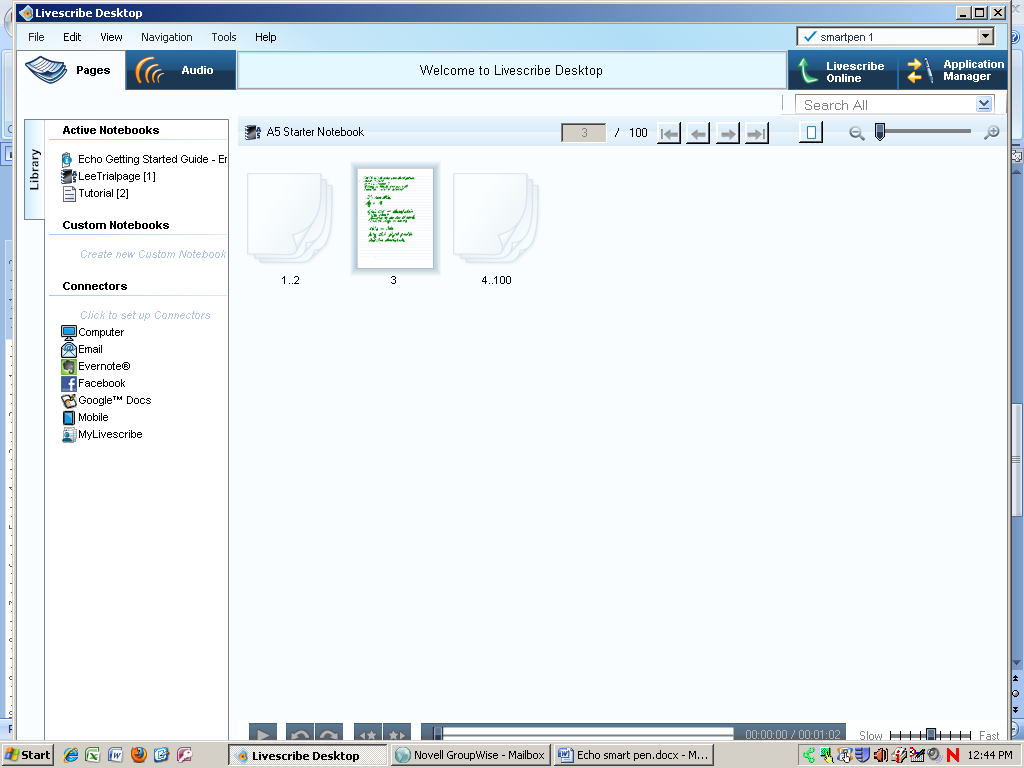 To View Notes and Print themClick on PAGES iconUnder Active Notebooks click on A5 Starter NotebookYou can rename your notebookRight click mouse on notebook title and choose RenameType your chosen notebook name e.g. Lee Trial PageYou will see pages displayed on right side of screenDouble C lick on your page: it will now open in a full screenYou can print this pageIn Menu bar chose FileClick on Print and follow promptTo hear the Audio of lectureClick on Audio icon (under Menu bar)Choose the correct fileThere are page icons beside the files with note pagesDouble click on a page iconAudio recording will start and you will see the page with writingStop, Pause, Forward are at bottom of screen Far LeftSlow and Fast are at bottom of screen Far Right	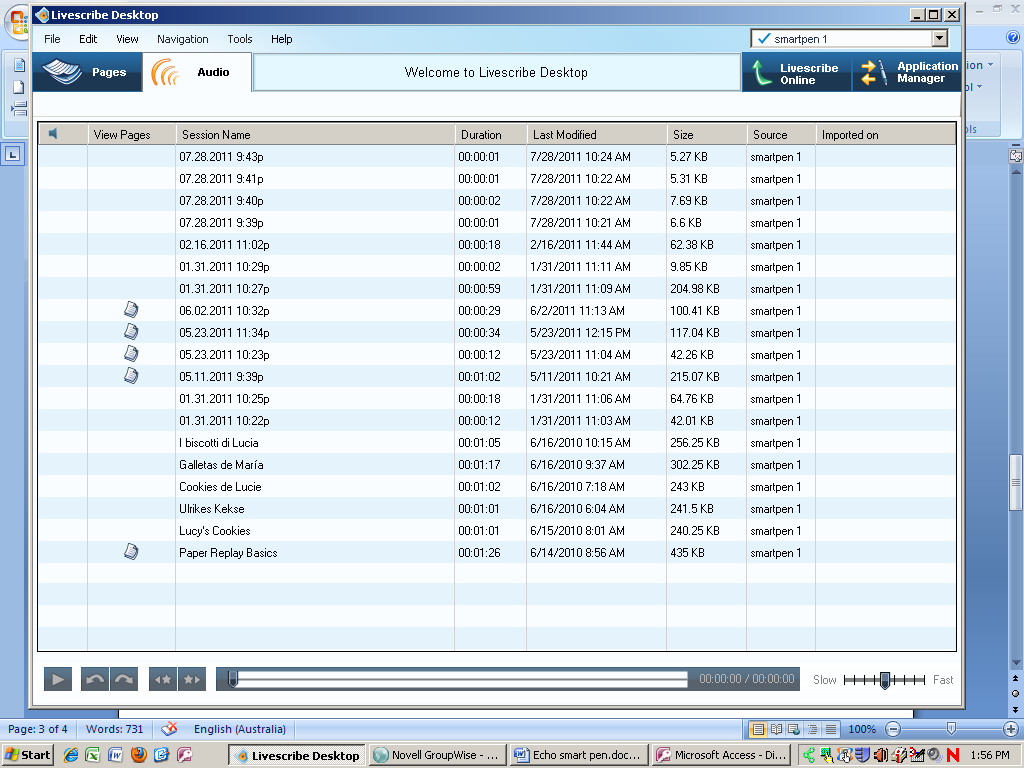 To Send PagesOn Far Left Hand Side of you will see two file tabs SESSION and LIBRARYSession tab shows		 PagesLibrary tab shows		Computer		Email		Evernotes		Facebook		Google Docs		MobileSelect Email Follow promptsClick on address and fill out detailsHit SYNCH now With cursor on PAGE (your handwritten notes)Right click mouseGo to SEND PAGE (3 etc) to….Choose EMAIL or Mobile or Facebook etcClick mouseSelect Pages with Audio or Pages Only or Audio OnlyClick ContinueAn Email Screen will pop upFill out address and SendThis is useful to send your own notes and audio files to your home computerDELETE ALL FILES ONCE SAVED! Other students will be using this deviceTo Delete both Notebook and Audio filesHighlight your Notebook e.g LeeTrialPageIn File Menu choose ARCHIVE NOTEBOOKClick Archive NotebookClick OKClick ArchiveUnder LIBRARY file tab (Far right side of screen) you will see ARCHIVED NOTEBOOKSYour notebook will be listed therePlace cursor on your notebook name and Right click mousesChoose Delete Notebook – you should have either saved or sent this BEFORE you deleteYes to Delete Notebook AND Audio filesDeleteYour Notebook has now been deleted along with Audio filesTurn Pen OFFLog Off